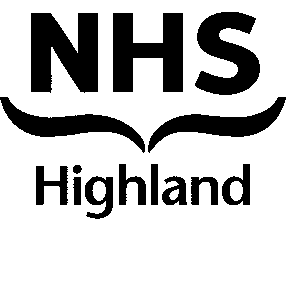 DOCTORS IN TRAINING INDUCTIONInduction Booklet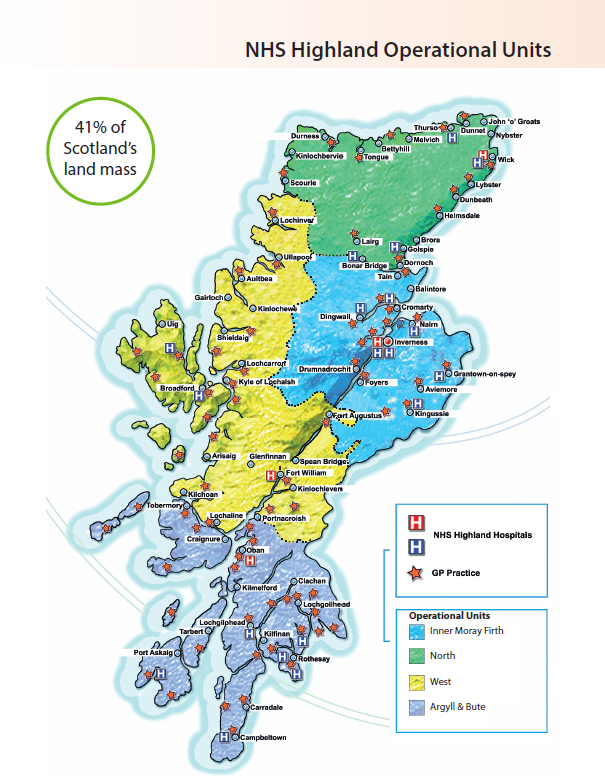 Welcome to NHS HighlandNHS Highland welcomes you to your new post. This booklet is designed to inform you of the various issues you should be aware of during your placement.NHS Highland as your placement board is committed to offering you the fullest support to enable you to fulfil your role to the best of your ability. NHS Highland – A patient safety BoardWithin NHS Highland the safety of patients is paramount; we hope that you will experience that culture whilst working here.Incident reporting is one of the key methods used by NHS Highland to identify issues that, may pose a serious risk to patients or staff. Therefore we ask all staff working in NHS Highland to alert us to concerns of patient safety, or of errors or near misses that have occurred via the DATIXweb DIF1, this system is easily accessed via the intranet.  As an organisation if we do not know of errors or safety issues then we can not respond.The clinical governance and risk team are here to support you and will feedback to you on issues that are raised.The Scottish Patient Safety ProgrammeAs with all NHS SCOTLAND Boards we participate in the Scottish Patient Safety Programme, the aim of the programme is to help put evidence based care into practice. Examples you will see are how we insert and monitor peripheral cannulas and central venous cannulas, reconciling medications of all patients on and during their admission, and the use of the early warning score to identify patients who are becoming more unwell. This list is not exhaustive! We are happy to support your learning on these interventions when you start work in the Board and we ask you to inform us as soon as is possible of areas of practice you would like support in.When working on the wards if you participate in the activities of the safety programme, audit or helping test a change you can use this in your e portfolio.Medical Staffing – About UsThe Medical Staffing Department is situated in Raigmore Hospital, Inverness (Zone 6, Office Suite 4) and is the focal point for all matters relating to Hospital Medical and Dental staff across NHS Highland.  The Raigmore office provides a service to managers and staff at the following hospitals within the NHS Highland area:- , New  ,  , , Oban, Wick*, Lochgilphead  , Broadford, Cowal , DunoonGP Practices in the South East CHP, Mid  CHP, Argyll & Bute CHP* There is a small Medical Staffing section within the Personnel Department based in Caithness General Hospital, Wick which deals with substantive and locum recruitment for doctors working in the North Highland CHP which includes Caithness General Hospital in Wick and is overseen by the Medical Staffing Manager.Responsibilities of the Medical Staffing Team:Recruitment of Hospital Medical & Dental staff Recruitment of Locum Hospital Medical & Dental staffCo-ordinate Recruitment of Diagnostic specialties for Scottish Medical TrainingJunior Doctors New Deal (monitoring and design of rotas)Working Time RegulationsJunior Doctors Induction Consultant Contract – Job Planning and Enhanced Appraisal & Revalidation.Associate Specialist & Specialty Doctor contractAward of Discretionary PointsRelocation & removal expensesExpenses (excluding expenses for undertaking clinics)Workforce PlanningAdvice on Terms and Conditions of Service for Hospital Medical and Dental staff.Further info can be found on the Medical Staffing page on the intranet - http://intranet.nhsh.scot.nhs.uk/org/corpserv/humanresources/employmentservices/medicalstaffing/Pages/Default.aspxMEDICAL STAFFING - CONTACT INFORMATIONMEDICAL STAFFING, CAITHNESS GENERAL HOSPITAL - CONTACT INFORMATIONWe expect you to make contact with your Service Leads and Rota MastersDEPARTMENTAL CONTACTS – We expect you to make contact with your Service leads and Rota MastersDEPARTMENTAL CONTACTS – NEW CRAIGS HOSPITAL, INVERNESSDEPARTMENTAL CONTACTS –  , DEPARTMENTAL CONTACTS – , WICKDEPARTMENTAL CONTACTS – ARGYLL &  CHPDEPARTMENTAL CONTACTS – CORPORATE SERVICESNHS Education for  (NES) ContactsNES contacts are available for you to contact them.Support Networks for Junior DoctorsAnnual Leave EntitlementEntitlement – FY1’s and FY2’s are entitled to 25 days annual leave and 10 days public holidays per annum. To ensure equal split of leave between specialties please find below your entitlement for each 4 month period (including all public holidays).Annual Leave CardIt is your responsibility to find out the management/approval arrangements with each placement for your annual leave.  It is your responsibility to manage your annual leave over the period of your contract.  Do not accumulate your entitlement for the last month of your contract.  If you do not take your annual leave entitlement prior to your termination date (unless there are exceptional circumstances) the Board will not make a payment for this annual leave.***Rotational Doctors – please note that you are not entitled to transfer any outstanding annual leave entitlement from your main base to NHS Highland and vice versa.  Annual Leave is included within the majority of Rotas, please discuss with your Service Lead if you have queries.For further information on Annual Leave, refer to the Annual Leave Policy, available on the intranet. Public Holiday EntitlementPlease note that you are entitled to the public holidays that fall during your period of placement.  The public holiday is either to be worked (with a day off in lieu) or taken as leave.  This must be recorded on your annual leave card. All FY1s in Raigmore and FY2s in Mixed SpecialtiesUnless expressly told by your department, it is assumed that if you are rostered to work on a public holiday you will be at work. If you work on 25 or 26 December, 1 or 2 January or on Good Friday you are entitled to claim the day back in lieu. All other public holidays have already been included in your leave allocation of 10 days per rotation. The date of claiming the day back in lieu is to be discussed between the department and the individual trainee.NHS Highland H&SCP (excluding Argyll & Bute H&SCP): Friday, 30th March 2018 (Good Friday)Monday 2nd April 2018 (Medical and Dental staff only) Monday, 7th May 2018 (Early May Bank Holiday) Friday 6th July 2018 (Medical and Dental Staff only)Monday, 6th August 2018 (Summer) Friday, 19th October 2018 (Autumn) Tuesday, 25th December 2018 (Christmas) Wednesday, 26th December 2018 (Christmas) Tuesday, 1st January 2019 (New Year) Wednesday, 2nd January 2019 (New Year) For Argyll & Bute Body Corporate (Health staff) Friday, 30th March 2018 (Good Friday) Monday, 2nd April 2018 (Easter Monday) Monday, 7th May 2018 (Early May Bank Holiday) Monday 14th May 2018 (Medical and Dental staff only)Monday 9th July 2018 (Medical and Dental staff only)Monday, 24th September 2018 (Autumn) Tuesday, 25th December 2018 (Christmas) Wednesday, 26th December 2018 (Christmas) Tuesday, 1st January 2019 (New Year) Wednesday, 2nd January 2019 (New Year)Study LeaveFY1’s are not entitled to any Study Leave, although they are required to attend a 1 hour mandatory teaching session every week.  This is supplemented by ward based teaching throughout the year.  For more information, please contact Mel Stewart on 01463 255704.Study Leave for FY2’s and StR’s is completed by NES through Turas – individual log ins and further information on the study leave process will be produced by NES at induction. IDL Med 3 formA change to the Immediate Discharge Letter system to accommodate a new field to record whether or not a Med 3 Form (Statement of Fitness for Work) has been issued to the patient. This will help to maintain effective communication with primary care. The new field comprises a mandatory simple drop down selection list together with an optional comments box which should be used to summarise the advice stated on the Med3 form if it has been issued.The relevant new fields are shown below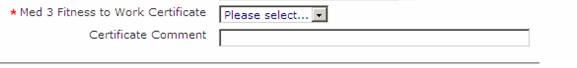 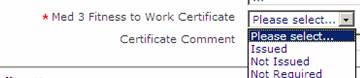 Within Raigmore Hospital Med 3 forms are now available in all wards.Please click to follow this link fitnote-hospital-guide.pdf for a short guidance leaflet on the use of the forms, which includes a sample form. In particular the following points should be notedCertification of sickness for the duration of an inpatient stay should continue to be made using a Med 10 form. These are available on the wards and can be completed at the request of the patient by clerical staff. This form simply certifies that the patient was an inpatient and states the relevant duration. Where at the time of discharge from hospital, or following an outpatient or A&E consultation it is anticipated that the patient will be fit to return to work within seven calendar days there is no need to complete a Med 3 form as the patient can self certify in the interim. If it is expected that the patient will be unfit for normal work for more than seven days following a consultation or discharge from hospital then a Med 3 form should be completed if requested or required by the patient. The Med 3 form must be completed by a doctor, but there is no restriction on their type of registration (full or provisional). Statutory and Mandatory Courses General Medical CouncilThe Good Medical Practice guidance describes what is expected of all doctors registered with the GMC. “It is your responsibility to be familiar with Good Medical Practice and to follow the guidance it contains. It is guidance, not a statutory code, so you must use your judgement to apply the principles to the various situations you will face as a doctor, whether or not you hold a licence to practise and whether or not you routinely see patients. You must be prepared to explain and justify your decisions and actions.”“You must keep your knowledge and skills up to date throughout your working life. You should be familiar with relevant guidelines and developments that affect your work. You should regularly take part in educational activities that maintain and further develop your competence and performance.”“You must keep up to date with, and adhere to, the laws and codes of practice relevant to your work.”For further information please access this link;  http://www.gmc-uk.org/guidance/good_medical_practice.asp Whilst in placement in NHS Highland if your GMC status changes at any point you must notify Medical Staffing.   Please ensure your registration is kept up to date and the GMC are notified of any change of address, bank details if you pay by direct debit etc.   If you have any queries, please contact Medical Staffing to discuss.ImmigrationIn your appointment pack you were requested to provide confirmation of your Immigration Status.  If you hold a non British or EEA Passport, you must have valid immigration status to work in the UK for the duration of the post.  Whilst on placement in NHS Highland if your Immigration Status changes at any point you must notify Medical Staffing.   Please ensure your Immigration is kept up to date and the Home Office – UK Border Agency is notified of any change of address etc.Although it is primarily the individual’s responsibility, if you are in a training programme NHS Education for Scotland will contact you 3 months prior to your Immigration expiry date, to remind you to renew your status. If you are in a non training post Medical Staffing will contact you.If you have any queries, please contact Medical Staffing to discuss.Payroll & Travel InformationTravel Claim Forms - ClinicsIf you are travelling to Clinics without a Senior Medical Staff Member you must use a separate claim form.  Do not include this information on your Relocation Claim Form.  Travel Claim Forms for Clinics can be authorised by the Service Manager. The expenses forms require to be sent to Medical Staffing in order to be processed.  These payments will be paid separately from your pay into bank account. Expenses Claim forms can be found on the Intranet at the following link. http://intranet.nhsh.scot.nhs.uk/FormsLibrary/Documents/Travel%20Claim%20Form%20-%20Hospital%20Medical%20and%20Dental%20Staff%20(Written).xlsLocum Claim FormsIf you cover any shifts as a locum, please complete a Locum Claim Form and obtain authorisation from the Service Lead and General Manager then submit to Medical Staffing for processing. Locum Claim forms can be found on the Intranet at the following link:http://intranet.nhsh.scot.nhs.uk/FormsLibrary/Pages/Default.aspxOpt out formThis form should be completed if you undertake any extra shifts which take you over 48 hours. This form only needs to be signed once and it offers legal protection for the duration of your placement with NHS Highland. It should not be used to access training opportunities.   FacilitiesAccommodationEnquiries regarding accommodation on:  ,  should be addressed to the Accommodation Department on 01463 704343 or email them at high-uhb.raigmoreaccommodation@nhs.net .  Caithness General Hospital, Wick should be addressed to Pauline MacDonald on 01955 880405 ,  should be addressed to Janet Shepherd, Personnel Department on 01397 702481., Lochgilphead should be addressed to Fiona Broderick, Personnel Department on 01546 604908.Lorn & Islands Hospital, Oban should be addressed to Suzanne Frood, Accommodation Department on 01631 788 948.A list of charges will be available on request. Catering has its own restaurant which is open to all staff, patients, visitors and the general public. The Blue Dolphin restaurant offers a wide range of hot and cold meals, snacks, sandwiches and refreshments served throughout the day. The restaurant is located on the Yellow Corridor and is clearly signposted throughout the hospital.Sickness Absence ReportingEmployee ResponsibilityIf you are unable to attend work or fall ill during a period of leave, you are responsible for telling your manager or confirming your manager is aware at the earliest opportunity before your scheduled starting time.Contacting your manager by telephone is seen as one of the quickest methods, but NHS Highland recognises that communication in other formats may be preferable based on individual needs.It is your responsibility to make contact with your manager or other senior member of staff. Only in exceptional circumstances where you are unable to make contact personally or through another appropriate format, a relative or friend may make contact on your behalf, but the responsibility remains with you. Where your manager is not available, it is essential that contact is made with an alternative senior member of staff who will be responsible for taking the information and passing it to the manager. Telephone messages should not be left on voice mail, with the switchboard or with other wards or departments, unless previously agreed as a reasonable adjustment.Employees should be aware that if they do not meet the requirement to make contact as above action may be taken through the Management of Employee Conduct policy.It is important that you communicate all relevant details when making contact, including estimated duration of absence. Such information will be kept in line with the Data Protection Act 2018.At this stage, you should agree with your manager when you should get in touch again and if appropriate when a medical certificate must be submitted.It is your responsibility as stated to keep your manager informed of your progress.If your sickness is more than seven calendar days, you are required to submit a medical certificate from your doctor for each period of sickness absence and send it to your manager. Delays in submitting a medical certificate may result in pay being temporarily withheld.If you fall ill at work or have to go home due to sickness, you should advise your manager or another senior member of staff before leaving.PLEASE INFORM YOUR SERVICE LEAD WHEN OFF SICKSickness Absence ReportingNotification RequirementsAbsence of 1-3 Calendar DaysNeither a self-certificate nor a medical certificate is required. However, the absence record form should be completed on return to work.Continued Absence of 4-7 Calendar DaysOn the fourth day of your absence you (or in exceptional circumstances, someone on your behalf) must telephone your manager or deputy and advise of the further duration of your absence. A self certification form is available from your manager and should be completed on your return to work. If you have a medical certificate from day one, no self certification will be required, because a medical certificate supersedes self certification.Continued Absence Lasting 8 Calendar Days or moreYou (or in exceptional circumstances, someone on your behalf) are required to contact your manager as soon as possible to advise of the approximate duration of your absence based on medical advice and obtain from your General Practitioner (GP) a medical certificate to cover the extended period. (You will be required to complete and return a self-certificate which covers you for the first seven days of absence). The medical certificate should be sent as soon as possible, to your manager. You must continue to submit medical certification thereafter until you return to work covering the sickness absence period.Actions resulting from non-notificationEmployees should be aware that if they do not meet the requirements as above action may be taken through the Management of Employee Conduct policy.If you would like further information, please refer to the Promoting Attendance Policy, available on the intranet or by this link. http://intranet.nhsh.scot.nhs.uk/PoliciesLibrary/Pages/Default.aspxOccupational HealthNHS Highland is committed to the health and well-being of it’s' staff.  Healthy and well staff makes for excellent patient care.  Occupational Health works to deliver this aim, with a wide range of services to help protect staff from hazards of their work and to support staff with health problems to continue at, or return to, their work.  Occupational Health recognises the benefits of work on health.  We also assist NHS Highland in meeting its legal requirements under Health and Safety, Employment and Disability legislation.  Our team consists of consultant occupational physicians, occupational health nurses, rehabilitation specialists (physiotherapy, cognitive behavioural therapy, occupational therapy) and an admin team.  Services are delivered across NHS Highland.  Occupational Health is part funded by service provision to neighbouring NHS Boards, public organisations and private business.  This allows an enhanced service to be provided to NHS Highland staff while having a significant positive impact on the public health of the working age population in the Highlands.If you would like further information, please refer to the Occupational Health page available on the intranet or by this link. http://intranet.nhsh.scot.nhs.uk/Organisation/HumanResources/OccupationalHealth/Pages/Default.aspxNew Deal for Doctors in TrainingIf you wish to discuss your rota shifts please contact the nominated Departmental Representative.  Please do not swap any shifts with your colleagues, you must approach the nominated Departmental Representative to discuss and obtain authorisation.    When covering Night Shift it is unacceptable to complete Day Time work during the Night, if you feel this occurs, please report this to the Medical Staffing Department.Monitoring of rotas is a contractual obligation of both NHS Highland and all Doctors in Training. The job descriptions, letters of appointment and contracts of Doctors in Training specifically mention their contractual obligation to monitor hours on request.  This Monitoring System identifies the roles and responsibilities of those involved in achieving and retaining compliance in relation to the New Deal for Doctors in Training. A period of monitoring will be scheduled in the 6 month period - August to February and February to August.  NHS Highland is required to undertake Monitoring of Rotas every 6 months.  The Medical Staffing Department coordinates the monitoring process.  A nominated rota representative is required from each department; if you are interested please contact the Medical Staffing Team to discuss further. If you would like any further information on the monitoring process, please request a copy of NHS Highland’s Doctors in Training New Deal Monitoring Rotas for Compliance Policy, from Medical Staffing.Working Time Regulations for Doctors in TrainingThe Working Time Regulations for Junior Doctors was enforced on the 1st August 2009 to ensure all Junior Doctors work an average of 48 hours over 26 weeks.  It is your own responsibility to monitor your hours to ensure they remain within 48 hours over 26 weeks.  NHS Highland expects all Junior Doctors to comply with the Working Time Regulations for Junior Doctors.  The Working Time Regulations Policy is available from the medical staffing department. Please read through the New Deal vs. Working time Regulations Document which outlines the differences between the regulations.Rest requirementsThe Palliative Care Advisory Service (PCAS)PCAS provides expert advice and care for patients in Raigmore Hospital who have advanced disease which can no longer be cured, and where the patient may have only a relatively short time to live. Often it is assumed that such a service is only available to people with cancer, but that is not the case, and we are available to help with the management of patients with advanced renal, cardiac, respiratory or neurological diseases.PCAS is staffed by Macmillan Clinical Nurse Specialists in cancer and palliative care, and one of the consultants from Highland Hospice. Making a referralPatients are referred to the service by medical or nursing staff on the ward and we will see patients promptly. A PCAS display board can be found in every duty room. This contains the Palliative Care Guidelines file, and PCAS referral forms, along with clear directions about how these should be used. The poster on the display boards gives additional information, plus directions to the palliative care pages on the Intranet.PCAS will continue to be involved for as long as necessary, and where appropriate, will liaise with others involved with the patient’s care, such as the GP, community nurses (including the community Macmillan Clinical Nurse Specialists), Macmillan Citizens Advice Bureau, chaplaincy services, social work, Highland Hospice, etc.Asbestos-related deathThe death of any patient in Highland from an asbestos-related disease must be reported to the Procurator Fiscal. The ‘Asbestos-related death notification form’ is available on Intranet. This should be printed off and completed by hand before phoning the Procurator Fiscal. This ensures that you provide all the necessary information. The Fiscal will complete a similar form during the telephone conversation and will advise you as to necessary procedure. Full instructions are given on the form.Intranet addresshttp://intranet.nhsh.scot.nhs.uk/Org/CommNet/PalliativeCareNetwork/Pages/default.aspx OVERSEAS PATIENT GUIDANCEWe treat quite a lot of overseas patients throughout the year.  This is a basic guidance on how to advise patients of charges.Members of the EEU are exempt from payment PROVIDED they have a current European Health Insurance Card (EHIC).  This card should be asked for and photocopied either by the member of staff clerking them or by me.  If there is no current EHIC then we will charge the patient.  My contact details are appended below.Members from other parts of the world e.g. USA, Canada, Middle East, Africa and Asia etc ARE liable to pay charges.The only treatment provided for overseas patients WITHOUT charge is in an Accident and Emergency Department.  If the patient is subsequently admitted to a ward or receives treatment as an outpatient then they will be liable for payment for this treatment.If you require any further information please contact:Lynn MacDonaldPrivate Patient and Overseas Patient AdministratorZone 6, Office Suite 3, Room 8Raigmore HospitalExt: 5639The information in the following pages are directly related to doctors working in RAIGMORE HOSPITAL.  Separate information will be provided to you if you work in one of the Rural General Hospitals or New Craigs and Argyll & Bute Psychiatry Hospitals.Raigmore – Zones/Map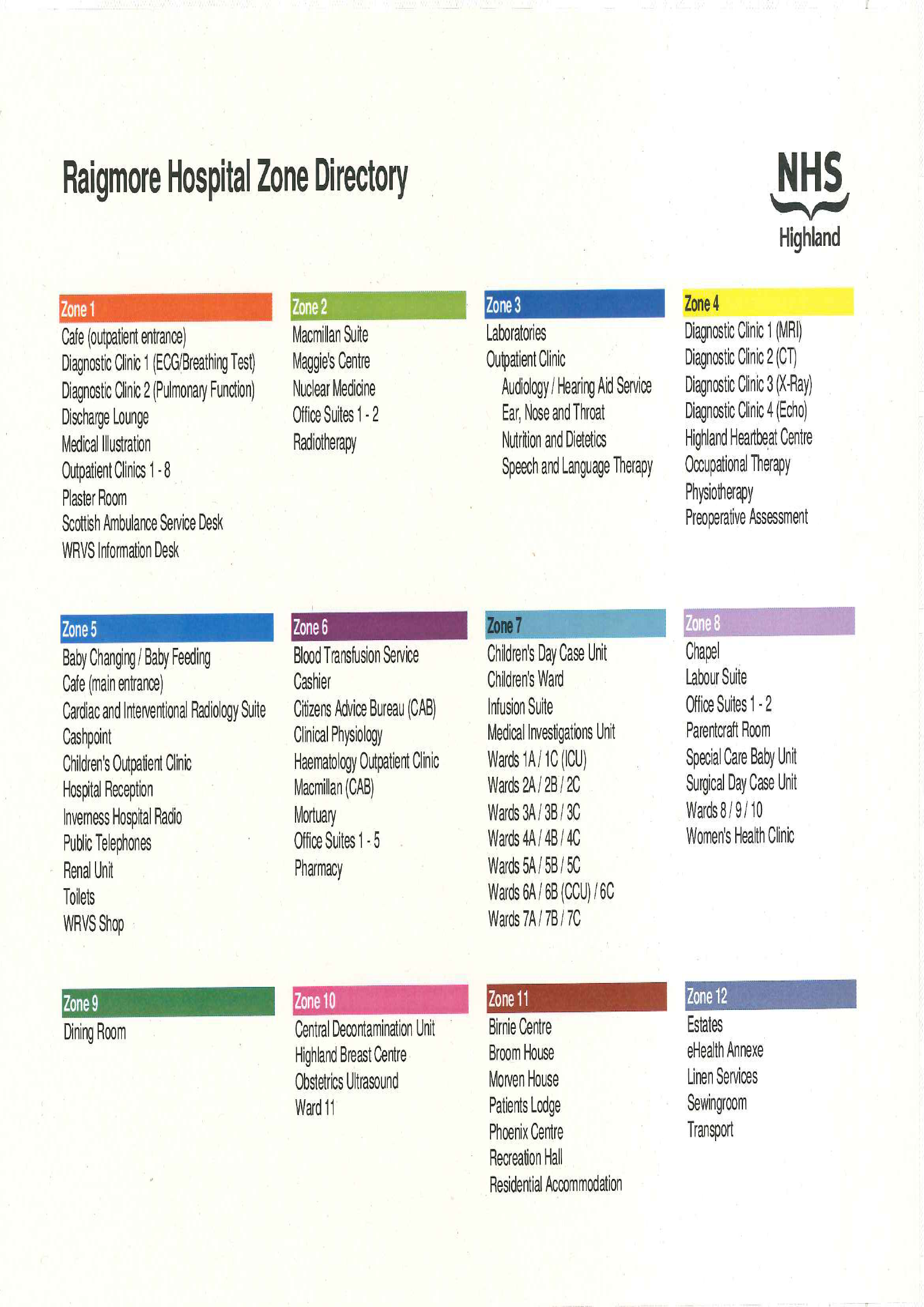 ** Children’s Ward is now situated in Zone 10**Sports and SocialThe Highland Health Sports & Social Club is run by a small Committee within , for the benefit of members within the NHS Highland region.  Our aim is to bring like minded people together for social and sporting activities, and to try and promote a greater community spirit within the Hospital.  In addition to the Fitness Facility and licensed Function Room, we also organise excursions to concerts/sporting venues/shopping trips and other events 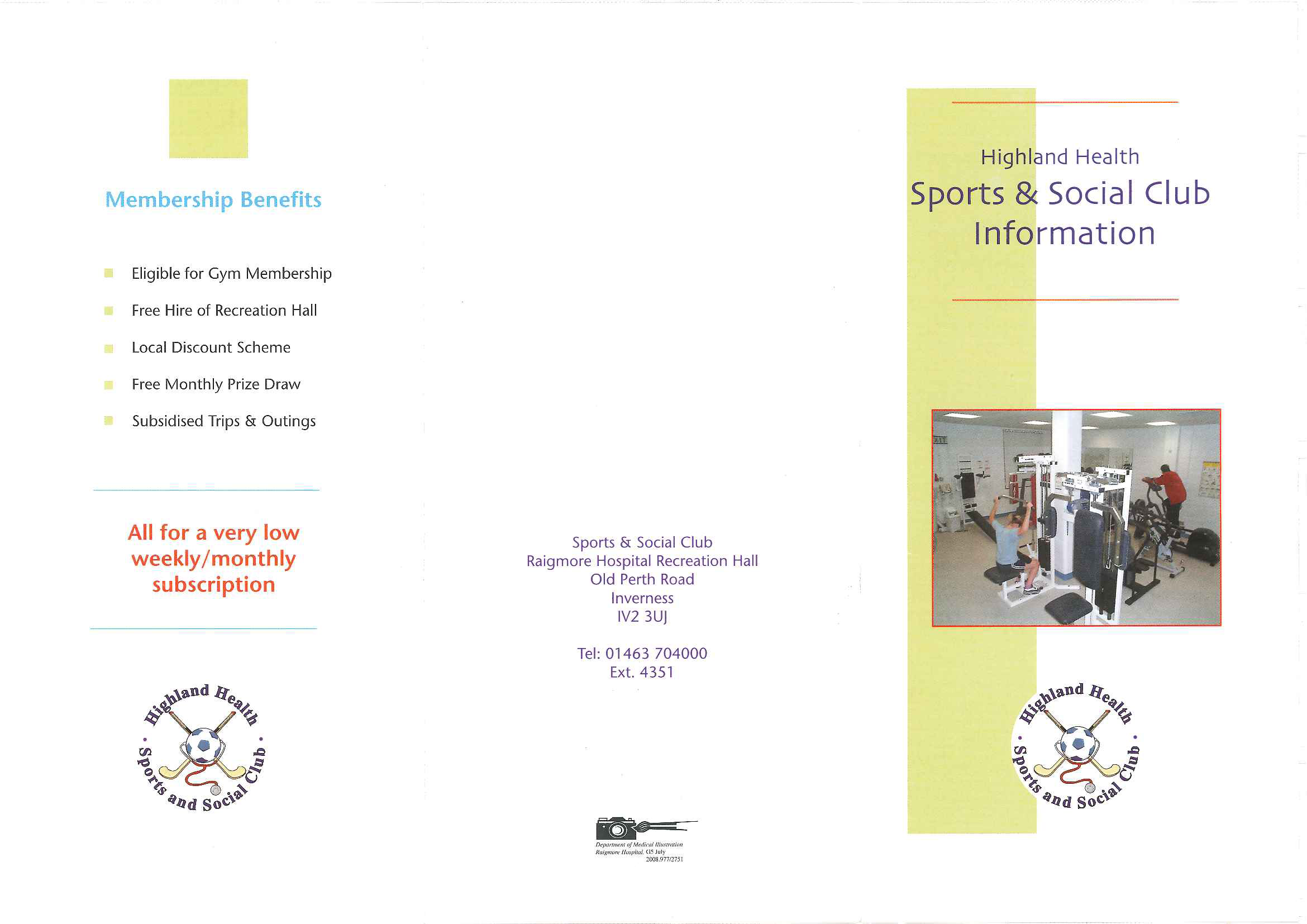 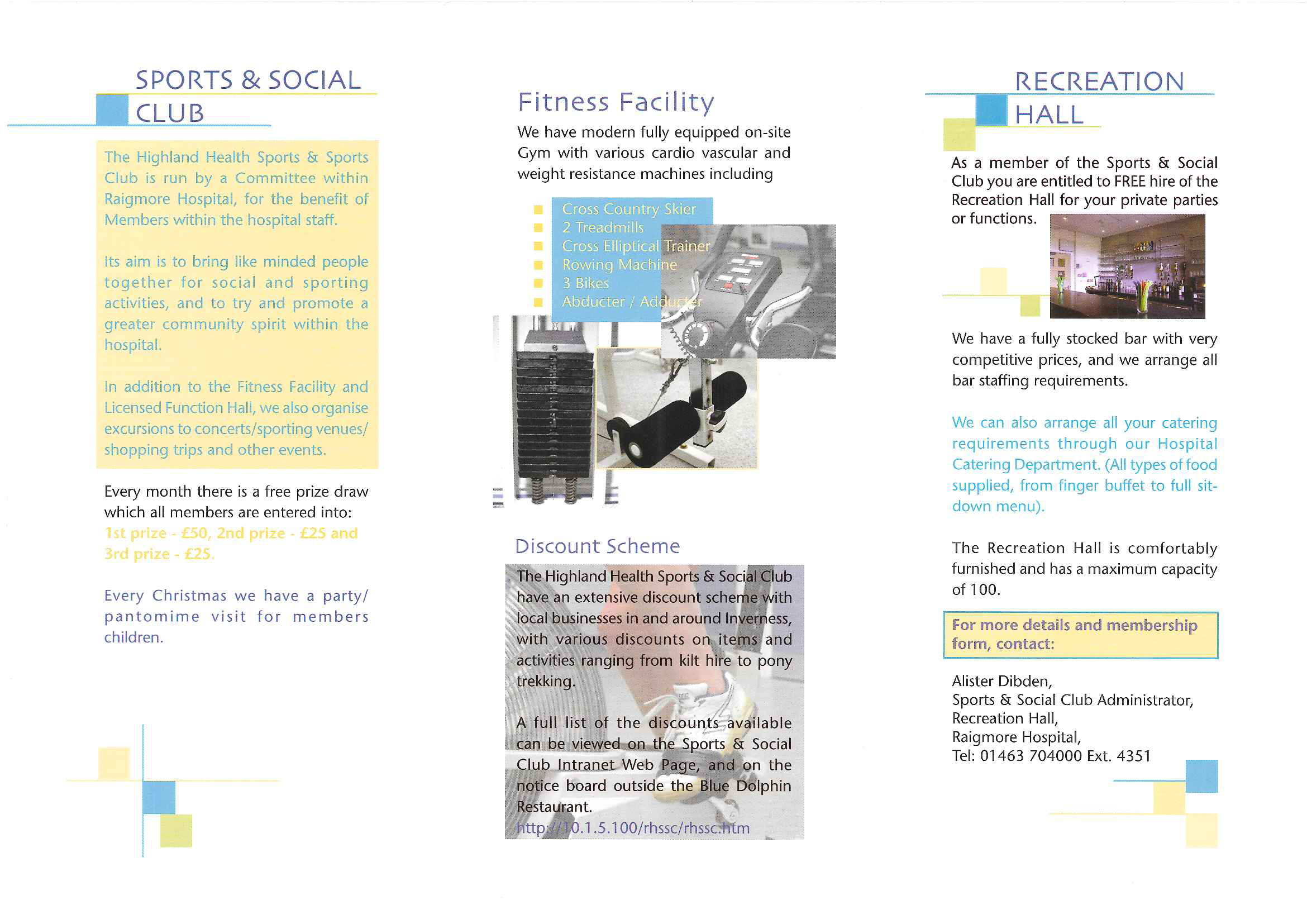 Hospital at NightHospital at Night Team - (also includes evenings and weekends)The H@N team is a multidisciplinary team which includes  3-5 StR’s or MG equivalent from medicine, surgical and orthopaedics respectively,  2-3 FY level Doctors from medical, surgical & orthopaedics and two Advanced Nurse Practitioners (ANP). The team provides care to all adult inpatients excluding obstetrics, paediatrics, A&E, gynaecology & ITU within Raigmore Hospital between 2045hrs and 0915hrs every night. Monday to Friday evening’s 1715-2115hrs and Saturday and Sunday days 0845-2115hrs are also covered by the H@N team.The H@N team aims to provide high quality, safe and effective clinical and emergency care across 13 medical and surgical wards within Raigmore Hospital. Current clinical specialities include; general surgery, vascular surgery, urological surgery, orthopaedic surgery, oral surgery, care of the elderly, stroke medicine, cardiology, renal medicine, endocrine, respiratory medicine, dermatology, ophthalmology, ear nose and throat, oncology and haematology  plus all level 2 care areas - SHDU, MHDU & CCU.Ward nursing staff will contact the ANP in the first instance for clinical advice unless there is a junior doctor allocated to that area    The tables below show the out of hours cover for each ward.A few points to note:-Ortho Registrar has protected sleep from 0100-0700hrs except for sick patients on the wards or complicated admissions. Straightforward emergency admissions during this time are clerked by the ANP(Surg).There is a Surgical Registrar on call every night & at weekends who should be available to be contacted by the ANP (Surg)/FY1 (wards) as appropriate for deteriorating patients on surgical wards, or the FY1 Rec for issues in SHDU or 4A.If the FY1 Rec for surgery is called to theatre overnight, he/she must inform the ANP (Surg) so that any work can be re-allocated.The ANPs are available for support with clinical skills (cannulation, catheterization etc.) in level 2 areas (CCU, MHDU, SHDU).Emergency ENT/opthalmology admissions will be clerked by the ANP at night and after 6pm Sat & Sun after discussion with the relevant registrar.Out of hours medical receiving calls will be directed to the bleep holder on for medicine (4000), Surgical calls to the receiving FY1 (6009), Orthopaedic calls to the Ortho MG on call (3000) and ENT calls to the ANP’s (5200)The cardiac arrest team comprises - SMG Dr on bleep 2050, JMG Dr on bleep 4001 and both ANPs on bleeps 5200 & 5300.In general, the ANPs cover by ward (including boarded) patients, rather than by specialty as is the case with doctors. The OOH’s bleep policy should be referred to for completeness. This is in the process of being updated.It cannot be emphasised strongly enough that the out of hours medical and nurse practitioner staff operate as a team. If the ANP who is contacted in the first instance is unable to attend for any reason, he/she will forward on the caller to the most appropriate member of the team. By the same token if any member of the team requires assistance/support he/she must be able to call for help from any of the rest of the team. Advanced Nurse PractitionersThere is currently a team of nine ANP’s with two on duty every night between 2045-0915hrs. All have completed an advanced clinical assessment course and using advanced practice skills will undertake physical assessment and history taking of patients and provide immediate care and initiate treatment. They are non-medical prescribers and will prescribe according to their level of knowledge and expertise in conjunction with NHSH policy. They will refer patients to the MG Doctor as appropriate.They form part of the cardiac arrest and medical emergency team (MET) and attend all clinical emergencies in the OOH’s period and also support emergency admissions. ANP’s are also the senior nurse for Raigmore hospital, deputising for the on call duty manager and nurse managers during the OOH’s period, taking responsibility for and dealing with site management issues, including staffing, bed management and resource allocation. They are also the first responders for fire and security alerts pending the arrival of wider fire and security teams.The ANP on duty during weekday evenings has a NON-CLINICAL role, except for cardiac arrest, fire, security and MET.Hospital at Night HandoverEffective handover is essential to safe and efficient patient care particularly OOH’s when there is limited staff and resources available.  For the H@N to work it is essential that all staff expected to attend should do so.  If, in the case of an emergency this is not possible, then the ANP should be informed on bleep 5200/5300 or telephone the 2B meeting room on ext.6410.  ANPs or the senior middle grade on duty are responsible for co-ordinating the handover to ensure it runs smoothly.All H@N handovers take place in the 2B meeting room unless otherwise statedEvening handover takes place 1700-1730hrs Mon-Fri Night handover takes place 2045-2115hrs daily.Surgical, ENT & Orthopaedic morning hand back to day teams takes place at 0745-0800hrs Medical morning hand back takes place at 0845-0900hrsSat & Sun morning handover takes place 0845-0900hrs. Orthopaedic and Surgical FY1s who start earlier should bleep the ANP (Surg) on Blp 5200 when they arrive to get their handback.Sat & Sun Surgical handover to ANP should be at 1730hrs and by arrangement between the individuals concerned. FY1 Surg (wards) should bleep the ANP (Surg) on Blp 5200 before he/she leaves the building at 1745hrs.Attendance at handovers is recorded, audited and fed back to clinical supervisors.Please see attached documents for expected handover attendance lists, handover information sheets, handover SOPs and patient acuity guidelines,Handover sheets are available on the intranet on the Hospital at Night page and the teams are encouraged to use them and pass to the following shift for action/ info.Any management issues should be handed over to the appropriate nurse manager Monday to Friday or duty manager at weekends and public holidays. H@N NPs should also document any management issues in the division nurse manager folder, currently kept in H@N office 7th floor.Please refer to documents sent with the Induction Booklet for more information on the Hospital at Night Handover Format and Handover Attendance. Laboratory SystemsLaboratory SystemsPharmacy Information
What do we do?
This service aims to provide accurate up to date information on all aspects of medicine use to anyone working within the health service, in either primary or secondary care. 

Who is providing the service?
Enquiries are answered by a qualified pharmacist who has undergone at least the minimum training outlined by the UKMIG, a national body that lays down standards for Medicine Information services. 

Where do we get the information we provide?
Information is gathered from a wide range of sources including: up to date reference texts, published peer reviewed journals and the pharmaceutical industry. We also have access to a network of specialist information sources on topics such as medicines in pregnancy, breast feeding, liver disease and complementary medicines. This will then be collated and interpreted by a pharmacist to give a suitable answer. 

How can we be contacted?
We can be contacted in person at the pharmacy department, by telephone (extension 4288) or by e-mail at nhshighland.medicineinformation@nhs.net During normal pharmacy hours if you have an urgent enquiry but are unable to contact us on the number given you can page number 1179. 

How will the answer be provided?
Usually we speak to the enquirer in person and give an answer verbally. If the answer is complex or not urgent we may e-mail the answer or write a letter. All enquiries are logged within the pharmacy to allow us to retrieve the original information if we are asked a follow up question. As part of our quality assurance we may write out to enquirers with a questionnaire to find out if the service provided was satisfactory. We would welcome any other feedback too. ItemPageNHS Highland Operational Units3Welcome to NHS Highland4Medical Staffing – About Us5Medical Staffing – Contact Information6/7Departmental Contacts –  , 7/8Departmental Contacts – New  , 8Departmental Contacts –  , 8Departmental Contacts – , Wick8Departmental Contacts – Argyll & Bute CHP9Departmental Contacts – Corporate Services9NHS Education for  Contacts10Support Networks for Junior Doctors11Annual Leave Entitlement12Public  Entitlement 13Study Leave 14IDL Med 3 Form15Mandatory Courses 16/17/18General Medical Council19Immigration20Payroll & Travel21Facilities (Accommodation and  Catering)22Sickness Absence Reporting23/24Improving Working Lives - PIN Policies Occupational Health25New Deal for Doctors in Training26/27/28/29The Palliative Care Advisory Service (PCAS)30Overseas Patient Guidance31RAIGMORE HOSPITALRaigmore Hospital Zone Directory/Map33Facilities (Sports and Social Club)34/35Hospital at Night – Applicable to each area36/37/38/39Laboratory System40/41Pharmacy Information42Jackie SutherlandMedical Staffing ManagerTel:01463 705670 (x5670)Jackie SutherlandMedical Staffing ManagerEmail:Jackie.Sutherland@nhs.netMaria RoseDeputy Medical Staffing ManagerTel:Email:01463 704451 (x4451)Maria.rose3@nhs.net Carleen GordonSenior Medical Staffing OfficerConsultant Contract & Senior Medical Staff Appraisal and RevalidationTel:Email:01463 706013 (x6013)Carleen.gordon@nhs.netLeah Morrison Senior Medical Staffing OfficerConsultant Contract & Senior Medical Staff Appraisal and RevalidationTel:01463 705099  (x5099)Leah Morrison Senior Medical Staffing OfficerConsultant Contract & Senior Medical Staff Appraisal and RevalidationEmail:Leah.morrison@nhs.net  Amy MacRaeSenior Medical Staffing OfficerConsultant Contract & Senior Medical Staff Appraisal and Revalidation Tel:Email:01463 704699 (x4699)Amy.macrae2@nhs.net Sara PalmerSenior Medical Staffing Officer Paediatrics, Obstetrics & Gynaecology, Clinical Services & Support , North & Mid  OU & Argyll & Bute CHPTel:01463 704411 (x4411)Sara PalmerSenior Medical Staffing Officer Paediatrics, Obstetrics & Gynaecology, Clinical Services & Support , North & Mid  OU & Argyll & Bute CHPEmail:sara.palmer4@nhs.net Lauren BairdSenior Medical Staffing OfficerMedical, Cancer Services, Corporate Services, Tel:01463 704450 (x4450)Lauren BairdSenior Medical Staffing OfficerMedical, Cancer Services, Corporate Services, Email:lauren.baird@nhs.netFareedah EwenSenior Medical Staffing OfficerSurgical & Anaesthetics, West & Mid Highland OU, Rural FellowsTel:01463 706524 (x4551)Fareedah EwenSenior Medical Staffing OfficerSurgical & Anaesthetics, West & Mid Highland OU, Rural FellowsEmail:fareedah.ewen@nhs.net Ruth GrantMedical Staffing OfficerPaediatrics,  Obs & Gynae, Clinical Services & Support , North & Mid Highland OU, Argyll & Bute CHP Tel:01463 706526 (x6526)Ruth GrantMedical Staffing OfficerPaediatrics,  Obs & Gynae, Clinical Services & Support , North & Mid Highland OU, Argyll & Bute CHP Email:ruth.grant3@nhs.netLaura RodgersMedical Staffing OfficerMedical, Cancer Services, Corporate Services, Tel:01463 705653 (x5653)Laura RodgersMedical Staffing OfficerMedical, Cancer Services, Corporate Services, Email:laura.rodgers@nhs.net  Hannah ClaptonMedical Staffing OfficerSurgical & Anaesthetics, West  & Mid Highland OU, Rural FellowsTel:01463 705551 (x5551)Hannah ClaptonMedical Staffing OfficerSurgical & Anaesthetics, West  & Mid Highland OU, Rural FellowsEmail:hannah.clapton@nhs.netJasmine OagEmployment Services ManagerTel:Email:01955 880404jasmine.oag@nhs.netPauline MacDonaldEmployment Services Officer01955 880405Pauline.macdonald1@nhs.netDepartmentService Lead MasterCommentsAccident & EmergencyAndrew Rowlandsa.rowlands@nhs.netMike Rennie Michael.rennie@nhs.netPlease contact Secretary Amanda Hume. Tel:  01463 704358; Email Amanda.Hume2@nhs.netAnaestheticsMichael Duffymikeduffy@nhs.net    Michael Duffymikeduffy@nhs.net  Please contact Secretary Morag Ritchie.  Tel 01463 705350; Email Morag.Ritchie@nhs.netENTAngus CainAngus.Cain@nhs.net    Angus CainAngus.Cain@nhs.netGeneral MedicineWill RutherfordWilliam.rutherford1@nhs.net  Please contact Secretary Marina SimpsonTel  - 01463 706321Email – marina.simpson@nhs.net General PracticePlease contact Practice DirectGeneral SurgeryMike Lim Michael.lim2@nhs.net Middle Grade:  Jennifer.pollard2@nhs.netFY1:  Ian Daltrey Ian.Daltrey@nhs.netHaematology/OncologyParticipating in the General Medicine Jnr MG rotaWill RutherfordWilliam.rutherford1@nhs.netPlease contact Secretary Marina SimpsonTel  - 01463 706321Email – marina.simpson@nhs.netObstetrics & GynaecologyFY2/GPST: Aik Gohaik.goh@nhs.netMiddle Grade : Keri McCully Keri.mccully@nhs.netOphthalmologytbcSimon HewickSimon.hewick@nhs.net OrthopaedicsWilliam MacLeodw.macleod@nhs.net   Alastair Faulknera.faulkner1@nhs.net FY1: James SimpsonJames.simpson3@nhs.net PaediatricsDavid Goudiedavid.goudie2@nhs.net Alan WebbAlan.Webb2@nhs.netPathologyMark AshtonMark.Ashton@nhs.netRadiologyAlistair Toddalistair.todd@nhs.net David EasonDavid.eason@nhs.net UrologyMike LimMichael.lim2@nhs.netThierry BonninThierry.bonnin@nhs.net  DepartmentClinical Lead MasterCommentsPsychiatryNikki Thomson nikki.thomson2@nhs.netDavid GordonDavid.Gordon3@nhs.netDepartmentClinical Lead MasterCommentsAccident & EmergencyBrian TregaskisB.Tregaskis@nhs.netPatrick ByrnePatrick.byrne@nhs.net General MedicineBrian TregaskisB.Tregaskis@nhs.netPatrick ByrnePatrick.byrne@nhs.net General SurgeryBrian TregaskisB.Tregaskis@nhs.netPatrick ByrnePatrick.byrne@nhs.net DepartmentClinical Lead MasterCommentsGeneral MedicinePaul  DavidsonPaul.davidson@nhs.net Jasmine OagJasmine.oag@nhs.net Please email Jasmine Oag for any rota information.General SurgeryPaul  DavidsonPaul.davidson@nhs.net Jasmine OagJasmine.oag@nhs.net Please email Jasmine Oag for any rota information.DepartmentClinical Lead MasterCommentsGeneral Medicine, ObanColin Millarcolin.millar@nhs.netNicky Campbell (Associate Specialist)Nicky.Campbell@nhs.netPlease email Dr Colin Millar and Dr Nicky Campbell regarding the rota.General Surgery, ObanColin Millarcolin.millar@nhs.netNicky Campbell (Associate Specialist)Nicky.Campbell@nhs.netPlease email Dr Colin Millar and Dr Nicky Campbell regarding the rota.Psychiatry, LochgilpheadTammy Burmeistertammy.burmeister@nhs.net Fiona Broderick (PA to Clinical Lead)Fiona.Broderick@nhs.netPlease email Fiona Broderick regarding the rota.DepartmentClinical Lead MasterCommentsOccupational HealthMark HilditchMark.hilditch@nhs.netPublic HealthHugo Van WoerdenHugo.vanwoerden1@nhs.netKen OatesKen.Oates@nhs.netNorthern Deanery Associate Postgraduate Dean’s based in InvernessMr Bill McKerrow, Associate Postgraduate Dean, william.mckerrow@nhs.netSecretary Anne Bell on 01463 255734 or email anne.bell1@nhs.netInverness: Raigmore Hospital and New Craigs HospitalFoundation Programme Directors:Dr Alastair McDiarmid, Anaesthetics, Aberdeen, amcdiarmid@nhs.netMr William MacLeod, Orthopaedics, Raigmore w.macleod@nhs.netMel Stewart, Hospital Training Administrator, melanie.stewart@nes.scot.nhs.uk01463 255704 (7704 internal)Lorn & Islands Hospital, ObanEmma MacDonald, Postgraduate Administrator emma.macdonald@nhs.net 01631 789021Belford Hospital, Fort WilliamJanet Shepherd, Postgraduate Administrator janet.shepherd2@nhs.net 01397 707413Caithness General, WickLarissa Spindler, Training Programme Assistant, larissa.spindler@nes.scot.nhs.uk 01224 554960Aberdeen NES OfficeLarissa Spindler – Larissa.Spindler@nes.scot.nhs.uk 01224 805133Dianne Morrison, Training Programme Team Lead Dianne.morrison@nes.scot.nhs.uk 01224 805131Kim Walker, Education Director, kim.walker@nes.scot.nhs.uk 01224 553859ContactTelephone NumberAccommodation (Raigmore) Maggie Melrose 01463 704350Accommodation (Belford) Janet Shepherd01397 880270Accommodation (Caithness) Pauline Macdonald 01955 880405Accommodation (Lochgilphead) Fiona Broderick01546 604908Accommodation (Oban) Suzanne Frood  01631 567500Chaplaincy (Highland)01463 704463Childcare Voucher Scheme0845 330 4433Citizens Advice Bureau08444 994 111 (advice) / 01463 237 664Director of Medical Education – Dr Emma Watson01463 255704 eHealth Service Desk (Highland)01463 704999eHealth Service Desk (Lochgilphead)01546 605640eHealth Service Desk (Oban)01631 788941General Medical Council0845 357 0020General Practice – Registration with Local Practice01463 706820Medical Director – Dr Roderick Harvey01463 704936Medical Staffing 01463 705099National BMA offices Scotland  BMAScotland@bma.org.uk0131 247 3000NHS Education for Scotland (NES)01463 255000Occupational Health (Highland)01463 704499Occupational Health (Argyll & Bute)01546 605685Payroll01463 704890Personnel – Caithness General Hospital01463 706849 / 01955 605050Personnel – Belford Hospital – Aileen Dewson01397 702481Personnel – Psychiatry, Inverness – Yvonne Morrison01463 706850Personnel – Argyll & Bute – Angela Dewsnap 01546 605686Personnel – Raigmore- Medical & Diagnostic Specialties- Catherine MacKay01463 706864Personnel – Raigmore – Surgical Specialties – Jill Davidson01463 706853Finance for Relocation Enquiries – Elaine Buchan01463 704884FY1’sFY2’s24 July 2018 – 4 Dec 2018 = 11 days leave (inclusive of Public Holiday on 6 August and 19 October)1 August 2018 – 4 Dec 2018 = 10 days leave (inclusive of Public Holiday on 19 October)24 July 2018 – 4 Dec 2018 = 11 days leave (inclusive of Public Holiday on 6 August and 19 October)1 August 2018 – 4 Dec 2018 = 10 days leave (inclusive of Public Holiday on 19 October)24 July 2018 – 4 Dec 2018 = 11 days leave (inclusive of Public Holiday on 6 August and 19 October)1 August 2018 – 4 Dec 2018 = 10 days leave (inclusive of Public Holiday on 19 October)24 July 2018 – 4 Dec 2018 = 11 days leave (inclusive of Public Holiday on 6 August and 19 October)1 August 2018 – 4 Dec 2018 = 10 days leave (inclusive of Public Holiday on 19 October)5 Dec 2018 – 2 April 2019 = 12 days leave (inclusive of Public Holidays on 25/26 December and 01/02 January 20195 Dec 2018 – 2 April 2019 = 12 days leave (inclusive of Public Holidays on 25/26 December and 01/02 January 20195 Dec 2018 – 2 April 2019 = 12 days leave (inclusive of Public Holidays on 25/26 December and 01/02 January 20195 Dec 2018 – 2 April 2019 = 12 days leave (inclusive of Public Holidays on 25/26 December and 01/02 January 20193 April 2019 – 6 August 2019 = 13 days leave (inclusive of Easter dates, May Date and July date 2019) 3 April 2019 – 6 August 2019 = 13 days leave (inclusive of Easter dates, May Date and July date 2019) 3 April 2019 – 6 August 2019 = 13 days leave (inclusive of Easter dates, May Date and July date 2019) 3 April 2019 – 6 August 2019 = 13 days leave (inclusive of Easter dates, May Date and July date 2019) StR’s / GPST’s / FTSTA’s / SpR’s(Salary point 00; 01 or 02)StR’s / GPST’s / FTSTA’s / SpR’s(Salary point 00; 01 or 02)StR’s / GPST’s / FTSTA’s / SpR’s(Salary point 00; 01 or 02)StR’s / GPST’s / FTSTA’s / SpR’s(Salary point 00; 01 or 02)StR’s / GPST’s / FTSTA’s / SpR’s(Salary point 00; 01 or 02)4 months4 months9 days / 8 days / 8 days		6 months6 months12.5 days12 months12 months25 daysStR’s / SpR’s(Salary point 03 or higher)StR’s / SpR’s(Salary point 03 or higher)StR’s / SpR’s(Salary point 03 or higher)StR’s / SpR’s(Salary point 03 or higher)StR’s / SpR’s(Salary point 03 or higher)4 months4 months10 days6 months6 months15 days12 months12 months30 daysCourse NameFrequencyDelivery methodDurationSTATUTORY & MANDATORY:  This list is to be read in conjunction with the Statutory & Mandatory Prospectus.STATUTORY & MANDATORY:  This list is to be read in conjunction with the Statutory & Mandatory Prospectus.STATUTORY & MANDATORY:  This list is to be read in conjunction with the Statutory & Mandatory Prospectus.STATUTORY & MANDATORY:  This list is to be read in conjunction with the Statutory & Mandatory Prospectus.Fire safetyFire safetyFire safetyFire safetyHighland: Fire SafetyWithin 1 month of starting placement then every 2 or 3 years depending on care environmentComputer Based Training1 hourGeneric Fire TrainingWithin 12 months of starting in role then every year for staff working in high risk patient/client environment where there are sleeping facilities1Instructor Led1 hourMoving and Handling TrainingMoving and Handling TrainingMoving and Handling TrainingMoving and Handling TrainingPeople Handling (Module A)Within 3 months of starting in role then every year thereafterComputer Based Training1.5 hoursMinimal People Handling (Modules B and C)Within 3 months of starting in role (those who assist people to move as part of their role)Instructor Led3.5 hoursViolence and AggressionViolence and AggressionViolence and AggressionViolence and AggressionTheory and BreakawayWithin 3 months of starting in role Instructor Led1 dayTheory and Breakaway RefresherEvery 2 years thereafter (all staff except those who work in Inpatient Mental Health)Instructor Led4 hoursMental Health RestraintWithin 3 months of starting in role (only those who work in Inpatient Mental Health setting)Instructor Led3 daysMental Health Restraint RefresherEvery Year (only those who work in Inpatient Mental Health setting)Instructor Led3 daysAdult Support and ProtectionAdult Support and ProtectionAdult Support and ProtectionAdult Support and ProtectionIntroduction to Adult Support and Protection (level 1)Within 3 months of starting in role then every 3 years thereafterInstructor Led or Computer based training3 hoursAdults with Incapacity TrainingWithin 3 months of starting in role then every 3 years thereafterInstructor Led or Computer based training1.5 hoursChild Protection Child Protection Child Protection Child Protection Child Protection(Level 2- 5  Programmes apply)Varies with course and roleInstructor LedVaries with course and roleEquality and DiversityEquality and DiversityEquality and DiversityEquality and DiversityEquality and Human RightsWithin 3 months of starting in role and every 3 years thereafterComputer based training1 hourBlood TransfusionBlood TransfusionBlood TransfusionBlood TransfusionSafe Transfusion Practice (Module 1)Within 3 months of starting in role then every 2 years thereafterComputer based training and Instructor led1 hourGender Based ViolenceGender Based ViolenceGender Based ViolenceGender Based ViolenceUnderstanding Violence against Women (Level 1) Within 3 months of starting in role (Staff in the following categories : GPs, A&E, Maternity, Mental Health, Sexual Health i.e. staff who work with women who may be at risk of abuse or violence)Instructor Led0.5 dayUnderstanding Violence against women (Level 2)Within 3 months of starting in role (Staff in the following categories : GPs, A&E, Maternity, Mental Health, Sexual Health i.e. staff who work with women who may be at risk of abuse or violence)Instructor Led0.5 dayInfection ControlInfection ControlInfection ControlInfection ControlHAI Induction Programme (Clinical)Within 3 months of starting in roleComputer based training1 hourPrinciples of Aseptic TechniqueWithin 6 months of starting in roleComputer based training1 hourThe Prevention & Management of Occupational Exposure (previously called Needle Stick Injury)Within 3 months of starting in role then every 3 years thereafterComputer based training1 hourInformation GovernanceInformation GovernanceInformation GovernanceInformation GovernanceSafe Information Handling - FoundationWithin 3 months of starting in roleComputer based training1 hourResuscitationResuscitationResuscitationResuscitationImmediate Life Support (ILS)(FY1s)Within 1 month of starting in role if this was not completed in Medical School or within 12 months for those who did have ILS certificate from Medical School. Instructor led6 hours / 3 hoursAdvanced Life Support (ALS)(FY2s +)Instructor ledOTHER TRAINING:OTHER TRAINING:OTHER TRAINING:OTHER TRAINING:Death CertificationComputer based training1 hourHand HygieneComputer based trainingAntibiotic Prescribing:  todays practitionersComputer based trainingClostridium difficule clinical servicesComputer based trainingClostridium difficule online tutorialComputer based trainingIntroduction to Patient SafetyComputer based trainingQuality Improvement ProgrammeComputer based trainingPatient Safety:  National Early Warning System (NEWS)within 3 months of starting in role then every year thereafterInstructor Led45 minutesPatient Safety:  Paediatric Early Warning System (PEWS)within 3 months of starting in role then every year thereafterInstructor Led45 minutesRestaurant InformationRestaurant InformationRestaurant InformationLocation  Opening Times  The Blue Dolphin RestaurantYellow Corridor Ground Floor Monday - Friday 08.00 - 11:00 12:00 - 14:00  15:00 - 16:30 17:00 - 19:00 Saturday & Sunday 07:30 - 11:00 12:00 - 14:00 15:00 - 16:30 17:00 - 19:00Main Entrance Buffet Bar and vending machinesMain Entrance Ground Floor Monday - Friday09:30 - 20:15 
Saturday & Sunday
12:00 - 17:00Outpatients Tea Bar Outpatients Tea Bar Ground Bar Monday - Friday
09.30 - 16.00Centre for Health ScienceCentre for   ,   Monday - Friday
09.00 - 16.30  DIFFERENCES BETWEEN NEW DEAL AND WORKING TIME REGULATIONSHOURS OF WORK AND REST REQUIREMENTS COMPARISONDIFFERENCES BETWEEN NEW DEAL AND WORKING TIME REGULATIONSHOURS OF WORK AND REST REQUIREMENTS COMPARISONDIFFERENCES BETWEEN NEW DEAL AND WORKING TIME REGULATIONSHOURS OF WORK AND REST REQUIREMENTS COMPARISONDIFFERENCES BETWEEN NEW DEAL AND WORKING TIME REGULATIONSHOURS OF WORK AND REST REQUIREMENTS COMPARISONDIFFERENCES BETWEEN NEW DEAL AND WORKING TIME REGULATIONSHOURS OF WORK AND REST REQUIREMENTS COMPARISONDIFFERENCES BETWEEN NEW DEAL AND WORKING TIME REGULATIONSHOURS OF WORK AND REST REQUIREMENTS COMPARISONDIFFERENCES BETWEEN NEW DEAL AND WORKING TIME REGULATIONSHOURS OF WORK AND REST REQUIREMENTS COMPARISONDIFFERENCES BETWEEN NEW DEAL AND WORKING TIME REGULATIONSHOURS OF WORK AND REST REQUIREMENTS COMPARISONDIFFERENCES BETWEEN NEW DEAL AND WORKING TIME REGULATIONSHOURS OF WORK AND REST REQUIREMENTS COMPARISONDIFFERENCES BETWEEN NEW DEAL AND WORKING TIME REGULATIONSHOURS OF WORK AND REST REQUIREMENTS COMPARISONDIFFERENCES BETWEEN NEW DEAL AND WORKING TIME REGULATIONSHOURS OF WORK AND REST REQUIREMENTS COMPARISONNew DealNew DealNew DealNew DealWorking Time RegulationsWorking Time RegulationsWorking Time RegulationsWorking Time RegulationsWorking Time RegulationsWorking Time RegulationsWorking Time RegulationsMaximum contracted hours for each working patternMaximum contracted hours for each working patternMaximum contracted hours for each working patternMaximum contracted hours for each working patternMaximum contracted hours for each working patternMaximum contracted hours for each working patternMaximum contracted hours for each working pattern2004200420072009On-call rotas:	72 hours per weekOn-call rotas:	72 hours per weekOn-call rotas:	72 hours per weekOn-call rotas:	72 hours per weekOn-call rotas		(resident)On-call rotas		(resident)On-call rotas		(resident)58585648On-call rotas:	72 hours per weekOn-call rotas:	72 hours per weekOn-call rotas:	72 hours per weekOn-call rotas:	72 hours per week		(non-resident)		(non-resident)		(non-resident)72727272Partial shifts and 24 hour partial shifts:	64 hours per weekPartial shifts and 24 hour partial shifts:	64 hours per weekPartial shifts and 24 hour partial shifts:	64 hours per weekPartial shifts and 24 hour partial shifts:	64 hours per weekPartial shifts and 24 hour partial shifts:Partial shifts and 24 hour partial shifts:Partial shifts and 24 hour partial shifts:58585648Full shifts:	56 hours per weekFull shifts:	56 hours per weekFull shifts:	56 hours per weekFull shifts:	56 hours per weekFull shifts:Full shifts:Full shifts:58585648Maximum  number of actual hoursMaximum  number of actual hoursMaximum  number of actual hoursMaximum  number of actual hoursMaximum number of actual hoursMaximum number of actual hoursMaximum number of actual hoursMaximum number of actual hoursMaximum number of actual hoursMaximum number of actual hoursMaximum number of actual hoursIrrespective of the number of contracted hours, the number of hours on duty and the working pattern, no junior doctor should be expected to undertake more than 56 hours of actual work a week.Irrespective of the number of contracted hours, the number of hours on duty and the working pattern, no junior doctor should be expected to undertake more than 56 hours of actual work a week.Irrespective of the number of contracted hours, the number of hours on duty and the working pattern, no junior doctor should be expected to undertake more than 56 hours of actual work a week.Irrespective of the number of contracted hours, the number of hours on duty and the working pattern, no junior doctor should be expected to undertake more than 56 hours of actual work a week.Irrespective of the contracted hours, the hours on duty and the working pattern, the maximum number of hours of actual work of a junior doctor in a week should be:Irrespective of the contracted hours, the hours on duty and the working pattern, the maximum number of hours of actual work of a junior doctor in a week should be:Irrespective of the contracted hours, the hours on duty and the working pattern, the maximum number of hours of actual work of a junior doctor in a week should be:58585648Controls on duty periodsControls on duty periodsControls on duty periodsControls on duty periodsControls on duty periodsControls on duty periodsControls on duty periodsControls on duty periodsControls on duty periodsControls on duty periodsControls on duty periodsWorking patternMaximum continuous dutyMinimum period off duty between duty periodsMinimum continuous period off dutyWorking patternMaximum continuous dutyMinimum period off duty between duty periodsMinimum period off duty between duty periodsMinimum continuous period off dutyMinimum continuous period off dutyMinimum continuous period off dutyFull shift14 hours8 hours48 hours + 62 hours in 28 daysFull shift13 hours11 hours11 hoursPartial shift16 hours 8 hours48 hours + 62 hours in 28 daysPartial shift13 hours11 hours11 hoursone of 24 hours in each 7 day period or,two of 24 hours in each 14 day period, or,one of 48 hours in each 14 day period.one of 24 hours in each 7 day period or,two of 24 hours in each 14 day period, or,one of 48 hours in each 14 day period.one of 24 hours in each 7 day period or,two of 24 hours in each 14 day period, or,one of 48 hours in each 14 day period.On-call rota32 hours (56 hours at weekend)12 hours48 hours + 62 hours in 21 daysOn-call rota	(res)	(non-res)13 hours32 hours (56 at weekends)11 hours11 hours11 hours11 hoursone of 24 hours in each 7 day period or,two of 24 hours in each 14 day period, or,one of 48 hours in each 14 day period.one of 24 hours in each 7 day period or,two of 24 hours in each 14 day period, or,one of 48 hours in each 14 day period.one of 24 hours in each 7 day period or,two of 24 hours in each 14 day period, or,one of 48 hours in each 14 day period.24 hour partial shift24 hours8 hours48 hours + 62 hours in 28 daysone of 24 hours in each 7 day period or,two of 24 hours in each 14 day period, or,one of 48 hours in each 14 day period.one of 24 hours in each 7 day period or,two of 24 hours in each 14 day period, or,one of 48 hours in each 14 day period.one of 24 hours in each 7 day period or,two of 24 hours in each 14 day period, or,one of 48 hours in each 14 day period.Maximum number of continuous duty days for all working patterns is 13 days, followed by a minimum of 48 hours off duty.Maximum number of continuous duty days for all working patterns is 13 days, followed by a minimum of 48 hours off duty.Maximum number of continuous duty days for all working patterns is 13 days, followed by a minimum of 48 hours off duty.Maximum number of continuous duty days for all working patterns is 13 days, followed by a minimum of 48 hours off duty.Maximum number of continuous duty days for all working patterns is 12 days, followed by a minimum of 48 hours off duty.Maximum number of continuous duty days for all working patterns is 12 days, followed by a minimum of 48 hours off duty.Maximum number of continuous duty days for all working patterns is 12 days, followed by a minimum of 48 hours off duty.Maximum number of continuous duty days for all working patterns is 12 days, followed by a minimum of 48 hours off duty.Maximum number of continuous duty days for all working patterns is 12 days, followed by a minimum of 48 hours off duty.Maximum number of continuous duty days for all working patterns is 12 days, followed by a minimum of 48 hours off duty.Maximum number of continuous duty days for all working patterns is 12 days, followed by a minimum of 48 hours off duty.Duty hours: all hours working or available for workActual hours: all hours carrying out tasks , including periods of formal study leave or teaching.Duty hours: all hours working or available for workActual hours: all hours carrying out tasks , including periods of formal study leave or teaching.Duty hours: all hours working or available for workActual hours: all hours carrying out tasks , including periods of formal study leave or teaching.Duty hours: all hours working or available for workActual hours: all hours carrying out tasks , including periods of formal study leave or teaching.Duty hours: all hours working or available for work (including rest while on duty).Actual hours: all hours carrying out tasks and all hours at the place of work, including periods of formal study leave or teaching, subject to any clarification as a result of the Jaeger judgement.Duty hours: all hours working or available for work (including rest while on duty).Actual hours: all hours carrying out tasks and all hours at the place of work, including periods of formal study leave or teaching, subject to any clarification as a result of the Jaeger judgement.Duty hours: all hours working or available for work (including rest while on duty).Actual hours: all hours carrying out tasks and all hours at the place of work, including periods of formal study leave or teaching, subject to any clarification as a result of the Jaeger judgement.Duty hours: all hours working or available for work (including rest while on duty).Actual hours: all hours carrying out tasks and all hours at the place of work, including periods of formal study leave or teaching, subject to any clarification as a result of the Jaeger judgement.Duty hours: all hours working or available for work (including rest while on duty).Actual hours: all hours carrying out tasks and all hours at the place of work, including periods of formal study leave or teaching, subject to any clarification as a result of the Jaeger judgement.Duty hours: all hours working or available for work (including rest while on duty).Actual hours: all hours carrying out tasks and all hours at the place of work, including periods of formal study leave or teaching, subject to any clarification as a result of the Jaeger judgement.Duty hours: all hours working or available for work (including rest while on duty).Actual hours: all hours carrying out tasks and all hours at the place of work, including periods of formal study leave or teaching, subject to any clarification as a result of the Jaeger judgement.New DealNew DealNew DealNew DealNew DealWorking Time RegulationsWorking Time RegulationsWorking Time RegulationsWorking Time RegulationsWorking patternNatural breaksMinimum rest during the whole of each duty periodMinimum continuous rest guideTiming of continuous restWorking patternMinimum rest during the whole of each duty periodMinimum continuous rest guideTiming of continuous restFull shiftYesNatural breaksA natural break is a minimum period of 30 minutes continuous rest. Natural breaks must be separate 30 minute breaks.A natural break is a minimum period of 30 minutes continuous rest. Natural breaks must be separate 30 minute breaks.Full shiftAt least a 20 minute continuous break after 6 hours continuous workingAt least a 20 minute continuous break after 6 hours continuous workingAt least a 20 minute continuous break after 6 hours continuous workingPartial shiftYesNatural breaks if no out of hour’s duty. Otherwise one quarter of the out of hours duty period *Frequent short periods of rest are not acceptableAt any time during the duty periodPartial shiftAt least a 20 minute continuous break after 6 hours continuous workingAt least a 20 minute continuous break after 6 hours continuous workingAt least a 20 minute continuous break after 6 hours continuous working24 hour partial shiftYes6 hours4 hoursBetween 10pm and 8am24 hour partial shiftAt least a 20 minute continuous break after 6 hours continuous workingAt least a 20 minute continuous break after 6 hours continuous workingAt least a 20 minute continuous break after 6 hours continuous workingOn-call rotasYesMon-Fri: one half of the out of hours duty period **.Weekends: see revision note  belowMinimum 5 hoursBetween 10pm and 8amOn-call rotasAt least a 20 minute continuous break after 6 hours continuous workingAt least a 20 minute continuous break after 6 hours continuous workingAt least a 20 minute continuous break after 6 hours continuous workingReasonable expectation of rest:  in each of the working patterns, rest targets must be met during at least 75% of all rostered duty periods.*	e.g.: 5pm to 9am Mon to Fri = 4 hours; 8am to midnight Sat or Sun = 4 hours**	e.g.: 5pm to 9am Monday to Friday = 8 hoursReasonable expectation of rest:  in each of the working patterns, rest targets must be met during at least 75% of all rostered duty periods.*	e.g.: 5pm to 9am Mon to Fri = 4 hours; 8am to midnight Sat or Sun = 4 hours**	e.g.: 5pm to 9am Monday to Friday = 8 hoursReasonable expectation of rest:  in each of the working patterns, rest targets must be met during at least 75% of all rostered duty periods.*	e.g.: 5pm to 9am Mon to Fri = 4 hours; 8am to midnight Sat or Sun = 4 hours**	e.g.: 5pm to 9am Monday to Friday = 8 hoursReasonable expectation of rest:  in each of the working patterns, rest targets must be met during at least 75% of all rostered duty periods.*	e.g.: 5pm to 9am Mon to Fri = 4 hours; 8am to midnight Sat or Sun = 4 hours**	e.g.: 5pm to 9am Monday to Friday = 8 hoursReasonable expectation of rest:  in each of the working patterns, rest targets must be met during at least 75% of all rostered duty periods.*	e.g.: 5pm to 9am Mon to Fri = 4 hours; 8am to midnight Sat or Sun = 4 hours**	e.g.: 5pm to 9am Monday to Friday = 8 hoursLimits shown above are subject to derogation and compensatory rest.Limits shown above are subject to derogation and compensatory rest.Limits shown above are subject to derogation and compensatory rest.Limits shown above are subject to derogation and compensatory rest.New DealNew DealWorking Time RegulationsWorking Time RegulationsRevision of weekend rest requirements for on-call rotasRevision of weekend rest requirements for on-call rotasNo distinction is made between weekend and weekday working.No distinction is made between weekend and weekday working.If the agreed total rest expectation of 50% of the out-of-hours duty period within the duty period is achieved, this is acceptable and no further action is needed.  For a weekend duty period of 9am Saturday to 5pm Monday, this would mean a total of 24 hours rest during that period.If the agreed total rest expectation of 50% of the out-of-hours duty period within the duty period is achieved, this is acceptable and no further action is needed.  For a weekend duty period of 9am Saturday to 5pm Monday, this would mean a total of 24 hours rest during that period.No distinction is made between weekend and weekday working.No distinction is made between weekend and weekday working.ORORNo distinction is made between weekend and weekday working.No distinction is made between weekend and weekday working.At weekends, if the rest requirement equivalent to that for a weekday is achieved (8 hours for 24 hour period, 5 continuous between 10pm and 8am, on at least 75% of duty periods), but the total rest does not meet the requirement for the weekend (at least 50% of the out of hours duty period on 75% of occasions), the requirements of the New Deal will still be met if:At weekends, if the rest requirement equivalent to that for a weekday is achieved (8 hours for 24 hour period, 5 continuous between 10pm and 8am, on at least 75% of duty periods), but the total rest does not meet the requirement for the weekend (at least 50% of the out of hours duty period on 75% of occasions), the requirements of the New Deal will still be met if:No distinction is made between weekend and weekday working.No distinction is made between weekend and weekday working.“equivalent paid rest” is built into the rota for each weekend worked, in the form of working days or half days (to count as a day or half day on duty for total hours purposes).  This rest should be taken by the end of the Monday of the following week (i.e. within 8 days). “equivalent paid rest” is built into the rota for each weekend worked, in the form of working days or half days (to count as a day or half day on duty for total hours purposes).  This rest should be taken by the end of the Monday of the following week (i.e. within 8 days). No distinction is made between weekend and weekday working.No distinction is made between weekend and weekday working.However, in exceptional circumstances, the period of equivalent paid rest built into the rota may be taken at another time in the rota cycle.  This must be with the agreement of the individual trainee and apply to no more than 25% of weekends worked.However, in exceptional circumstances, the period of equivalent paid rest built into the rota may be taken at another time in the rota cycle.  This must be with the agreement of the individual trainee and apply to no more than 25% of weekends worked.No distinction is made between weekend and weekday working.No distinction is made between weekend and weekday working.ANDANDNo distinction is made between weekend and weekday working.No distinction is made between weekend and weekday working.the trust clearly demonstrates that the post is fully compliant with all the other hours limits and rest requirements of the New Deal, including the limit of an average 56 hours a week of actual work.the trust clearly demonstrates that the post is fully compliant with all the other hours limits and rest requirements of the New Deal, including the limit of an average 56 hours a week of actual work.No distinction is made between weekend and weekday working.No distinction is made between weekend and weekday working.Equivalent paid rest will be awarded for each weekend worked where the total rest requirement is not met, on the following basis:Equivalent paid rest will be awarded for each weekend worked where the total rest requirement is not met, on the following basis:No distinction is made between weekend and weekday working.No distinction is made between weekend and weekday working.Total rest achieved per 48 hours weekendEquivalent paid restTotal rest achieved per 48 hours weekendEquivalent paid restGreater than 20 hours, less than 24Half day (4 hours)No provision or requirement for paid rest.No provision or requirement for paid rest.Less than/equal to 20 hoursFull day (8 hours)No provision or requirement for paid rest.No provision or requirement for paid rest.SURGICAL & ENTMon-Fri 1700-2130hrsNights 2045-0915hrsSat & Sun 0845-2115hrsOrtho wardsOrtho FY1, Blp 1094ANP (Surg), Blp 5200Ortho FY1, Blp 1094ENT1/2 day late FY1 (Surg), Blp 6033ANP (Surg), Blp 5200FY1 (Surg) 0745-1745hrs Blp 6033, then ANP (Surg) Blp 52004C1/2 day late FY1 (Surg), Blp 6033ANP (Surg), Blp 5200FY1 (Surg) 0745-1745hrs Blp 6033, then ANP (Surg) Blp 52005C1/2 day late FY1 (Surg), Blp 6033ANP (Surg), Blp 5200ANP (Surg), Blp 52004A & SHDUFY1 Rec (Surg), Blp 6009FY1 Rec (Surg), Blp 6009FY1 Rec (Surg), Blp 60099BGynae/breast teamANP (Surg), Blp 5200/Gynae on callANP (Surg), Blp 5200/Gynae on callMEDICALMon-Fri 1700-2130hrsNights 2045-0915hrsSat & Sun 0845-2115hrs2A & 2CDr JMG, Blp 2051ANP (Med), Blp 5300ANP (Surg), Blp 5200/Dr JMG, Blp 20515ADr JMG, Blp 2051ANP (Med), Blp 5300ANP (Med), Blp 5300/Dr JMG, Blp 20516CDr SMG, Blp 2050ANP (Med), Blp 5300ANP (Med), Blp 5300/Dr SMG, Blp 20507A & 7CDr MG, Blp 4001ANP (Med), Blp 5300ANP (Med), Blp 5300/Dr MG, Blp 4001MSCU & CCUDr SMG, Blp 2050Dr SMG, Blp 2050Dr SMG, Blp 20502. Out of Hours Service